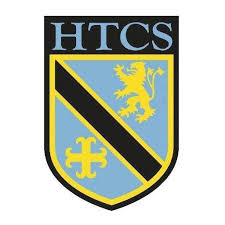 Key QuestionLearning FocusAssessmentKey Words1.Causes: Why did World War Two begin? Ranking, discussion, justification of decisions.  Questioning.Treaty of Versailles, Hitler’s Foreign Policy, Appeasement, democracy, dictatorship.2.Was Dunkirk a victory or disaster?Formative Questioning, Summative Test, Regular Recall and ILOsEvacuation, Operation Dynamo, Allied troops, Axis Powers, supplies, beach, merchant navy.3.Why was the Battle of Britain a turning point in WW2? ILO: The Blitz and Home-Front, Local study. Military campaign, Royal Air Force, the Luftwaffe. 4.How did the Battle of Britain affect people at home?Formative Questioning, Summative Test, Regular Recall and ILOsHome Front, Anderson Shelter, Air Raid, Blitzkrieg5.How did America fight Japan in the pacific?Explain why (12 mark), Regular Recall. ILO: Research Pearl HarbourJapanese, Kamikaze, Battle of Midway,  Pearl Harbour, Isolationism, Franklin D. Roosevelt, Grand Alliance6.How had warfare evolved by 1945?Ranking, discussion, justification of decisions.  Questioning. Exam Practice (eg. Describe two sims/diffs of WW1 and WW2)Air, sea, land, communications, explosives, propaganda, technology.7.Why was the Cold War a consequence of the Second World War? Discussion, Justification of decision making. Nazi, Fascism, Soviet, communism, capitalism, USA, atomic bomb.History HT3 Topic World War TwoProgressProgressProgressKey ideasI can compare the different aspects of the Second World War and explain which is the most significant, or combine reasons and justify my decision.I can compare the different features of the First and Second World War and explain which is the most significant, or combine reasons and justify my decision.I can analyse and explain how warfare has changed over timeI can explain how war was fought in the 20th century and the conditions this created